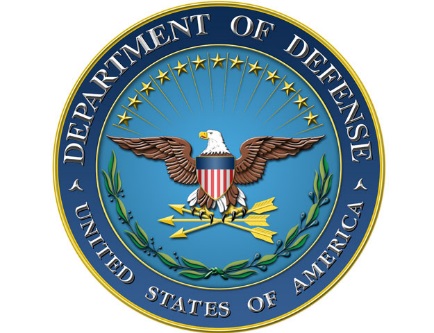 Customer InstructionsAccept: only planes delivered to the exact specifications on the order sheet. Reject imperfect planesAccept: only planes delivered in the exact order listed on the order sheet. Reject planes out of orderReport out: Perfect planes accepted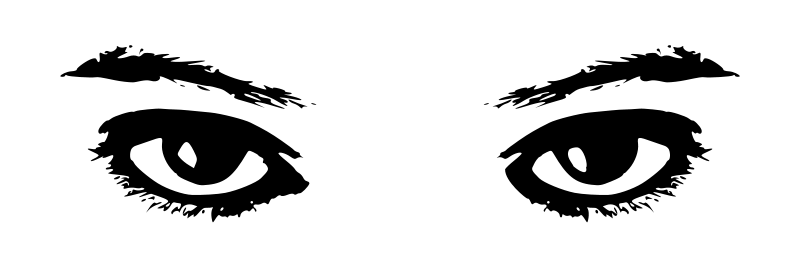 observer InstructionsR&D: watch team dynamicsRecord observationsCollect all scrap from R&D RoundCount scrap from R&D RoundCollect all scrap from ProductionCount scrap from productionReport out: Total: All Scrap & defects from R&D and production